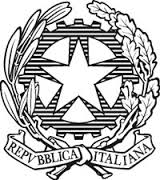 ISTITUTO COMPRENSIVO “FALCONE e BORSELLINO”UNITA’ DI APPRENDIMENTO N. 1DALLA PROGRAMMAZIONE ANNUALE D’ISTITUTOLUOGO E DATAOFFIDA, 25 settembre 2018                                                                                GLI INSEGNANTIAnno scolasticoClassePlessoQuadrimestreTempi2018/20192°Villa S. AntonioAppignanoColli del TrontoOffidaCastorano1°Settembre/gennaioTITOLODISCIPLINA/EOGGETTI INTORNO A NOITECNOLOGIATRAGUARDI DI COMPETENZA (vedi Indicazioni Nazionali)COMPETENZE CHIAVE EUROPEECOMPETENZE CHIAVE DI CITTADINANZACOMPETENZE SPECIFICHEOBIETTIVI D’APPRENDIMENTOOBIETTIVI SPECIFICIA. COMUNICARE NELLA MADRE LINGUAC. COMPETENZA MATEMATICA E COMPETENZE DI BASE IN SCIENZA E TECNOLOGIAE. IMPARARE AD IMPARAREG. SPIRITO DI INIZIATIVA E IMPRENDITORIALITA’A.1-COMUNICARE E COMPRENDERE C.1- ACQUISIRE E INTERPRETARE L’INFORMAZIONEC.2-INDIVIDUARE COLLEGAMENTI E RELAZIONIE.1-IMPARARE A IMPARAREG.1- PROGETTAREG.2-RISOLVERE PROBLEMI1-Esplora il mondo fatto dall’uomo.1 a  Effettuare prove ed esperienze sulle proprietà dei materiali più comuni.1a. 1 Osservare   oggetti per individuare le caratteristiche, le parti e i materiali che li compongono.1a. 2 Classificare oggetti  usati a scuola.1a.3 Classificare oggetti in base ad un attributo.A. COMUNICARE NELLA MADRE LINGUAC. COMPETENZA MATEMATICA E COMPETENZE DI BASE IN SCIENZA E TECNOLOGIAE. IMPARARE AD IMPARAREG. SPIRITO DI INIZIATIVA E IMPRENDITORIALITA’A.1-COMUNICARE E COMPRENDERE C.1- ACQUISIRE E INTERPRETARE L’INFORMAZIONEC.2-INDIVIDUARE COLLEGAMENTI E RELAZIONIE.1-IMPARARE A IMPARAREG.1- PROGETTAREG.2-RISOLVERE PROBLEMI2 - Realizza oggetti seguendo una metodologia progettuale.2 a Pianificare la fabbricazione di un semplice oggetto elencando gli strumenti e i materiali necessari.2a.1 Smontare e rimontare semplici oggetti.2a.2 Realizzare un oggetto di uso comune con materiale facilmente reperibile, seguendo semplici istruzioni.2a.3 Riflettere sulle conseguenze di comportamenti personali e di classe.CONTENUTI- Osservazione di oggetti di uso comune, individuazione delle parti che li compongono, con particolare attenzione ai materiali di cui sono fatti- Classificazione del materiale scolastico e non.- Realizzazione di manufatti in occasione di ricorrenze e/o occasioni legate alla vita scolastica.RACCORDI DISCIPLINARI: Italiano-Matematica-Scienze-Arte e Immagine.MODALITA’ DI OSSERVAZIONE  E VERIFICAMODALITA’ DI OSSERVAZIONE  E VERIFICACriteri: - prove individuate durante l’anno scolastico                                                             - rispondenza tra le prove proposte e le attività effettivamente                  svolteCriteri: - prove individuate durante l’anno scolastico                                                             - rispondenza tra le prove proposte e le attività effettivamente                  svoltePROVE SCRITTEPROVE ORALIPROVE ORALIPROVE PRATICHE Temi relazioni riassunti questionari apertix prove oggettive prove oggettive condivise testi da completarex esercizix soluzione problemi …………………………….. ……………………………..x colloquio ins./allievo relazione su percorsi  effettuati interrogazioni x discussione collettiva …………………………….. …………………………….x colloquio ins./allievo relazione su percorsi  effettuati interrogazioni x discussione collettiva …………………………….. ……………………………. prove grafiche prove test motori prove vocali prove strumentaliX prove in situazioneX osservazione diretta …………………………….. ……………………………. osservazione direttaCRITERI OMOGENEI DI VALUTAZIONECRITERI OMOGENEI DI VALUTAZIONECRITERI OMOGENEI DI VALUTAZIONECOMUNICAZIONECON LE FAMIGLIEx livello di partenzax evoluzione del processo di apprendimentox metodo di lavorox impegnox partecipazionex autonomiax rielaborazione personale ………………………………x livello di partenzax evoluzione del processo di apprendimentox metodo di lavorox impegnox partecipazionex autonomiax rielaborazione personale ………………………………x livello di partenzax evoluzione del processo di apprendimentox metodo di lavorox impegnox partecipazionex autonomiax rielaborazione personale ………………………………x colloqui comunicazioni sul diario invio verifiche invio risultati ……………………………………….